FORMULÁRIO – ENTREGA DE VERSÃO FINALSOLICITAÇÃO DE CADASTRO DE ARQUIVO FINAL (DISSERTAÇÃO / TESE) NO REPOSITÓRIO INSTITUCIONAL DA UFC E NA PLATAFORMA SUCUPIRA DA CAPES (* possuem preenchimento obrigatório)NÃO PREENCHER EM CAIXA ALTADados GeraisNome completo do(a) Discente*:Nome completo do(a) Orientador(a)*:Nome completo do(a) Coorientador(a)(s)[se houver]*:Dados do TrabalhoTítulo do documento (igual a ficha catalográfica)*:Tipo de documento*: (    )  Dissertação (    )  TeseNúmero de páginas* (igual ao da ficha catalográfica): Ano da defesa*: Título do documento em inglês*:Título do documento em espanhol:Título do documento em francês:Palavras-chave ou termos em português*:Palavras-chave ou termos em inglês*:Palavras-chave ou termos em espanhol:Palavras-chave ou termos em francês:Área de conhecimento correspondente, de acordo com tabela do CNPq:  6.09.00.00-8 ComunicaçãoResumo em língua portuguesa*:Abstract em língua inglesa*:Resumen em língua espanhola:Résumé em língua francesa:Endereço(s) LattesDiscente :Orientador(a):Coorientador(a)(s)[se houver]:Endereço(s) ORCID:Discente:Orientador(a):Coorientador(a)(s)[se houver]:CITAÇÃOUse os modelos fornecidos como base para escrever a sua referência de citação do seu trabalhoSOBRENOME, Nome. Titulo: subtítulo. Ano de defesa. Nº de folhas (igual o da ficha catalográfica). Dissertação/Tese (Mestrado/Doutorado em Comunicação. – Instituto de Cultura e Arte, Universidade Federal do Ceará, Fortaleza, Ano de defesa .DissertaçãoARAÚJO, Helosa Maria de Castro. Fotografia dos povos originários no instagram: análise e retomada. 2023. 104 f. Dissertação (Mestrado em Comunicação) – Instituto de Cultura e Arte, Universidade Federal do Ceará, Fortaleza, 2023.TeseSILVA, Luizete Vicente da. A primeira vista: uma análise sobre a identidade e a representação das mulheres negras da página “Profissionais Negros do Ceará” no Instagram. 2023. 264 f. Tese (Doutorado em Comunicação) – Instituto de Cultura e Arte, Universidade Federal do Ceará, Fortaleza, 2023.SUA CITAÇÃO >>>Obs: Quanto mais informações forem fornecidas melhor o seu trabalho ficará posicionado e ranqueado dentro do Repositório Institucional, se possível preencham os dados além dos elementos de preenchimento obrigatório.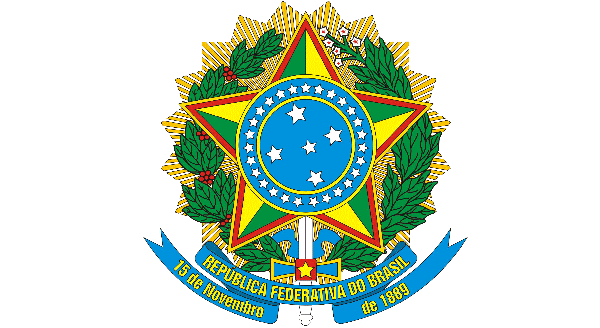 MINISTÉRIO DA EDUCAÇÃOUNIVERSIDADE FEDERAL DO CEARÁINSTITUTO DE CULTURA E ARTEPROGRAMA DE PÓS-GRADUAÇÃO EM COMUNICAÇÃO